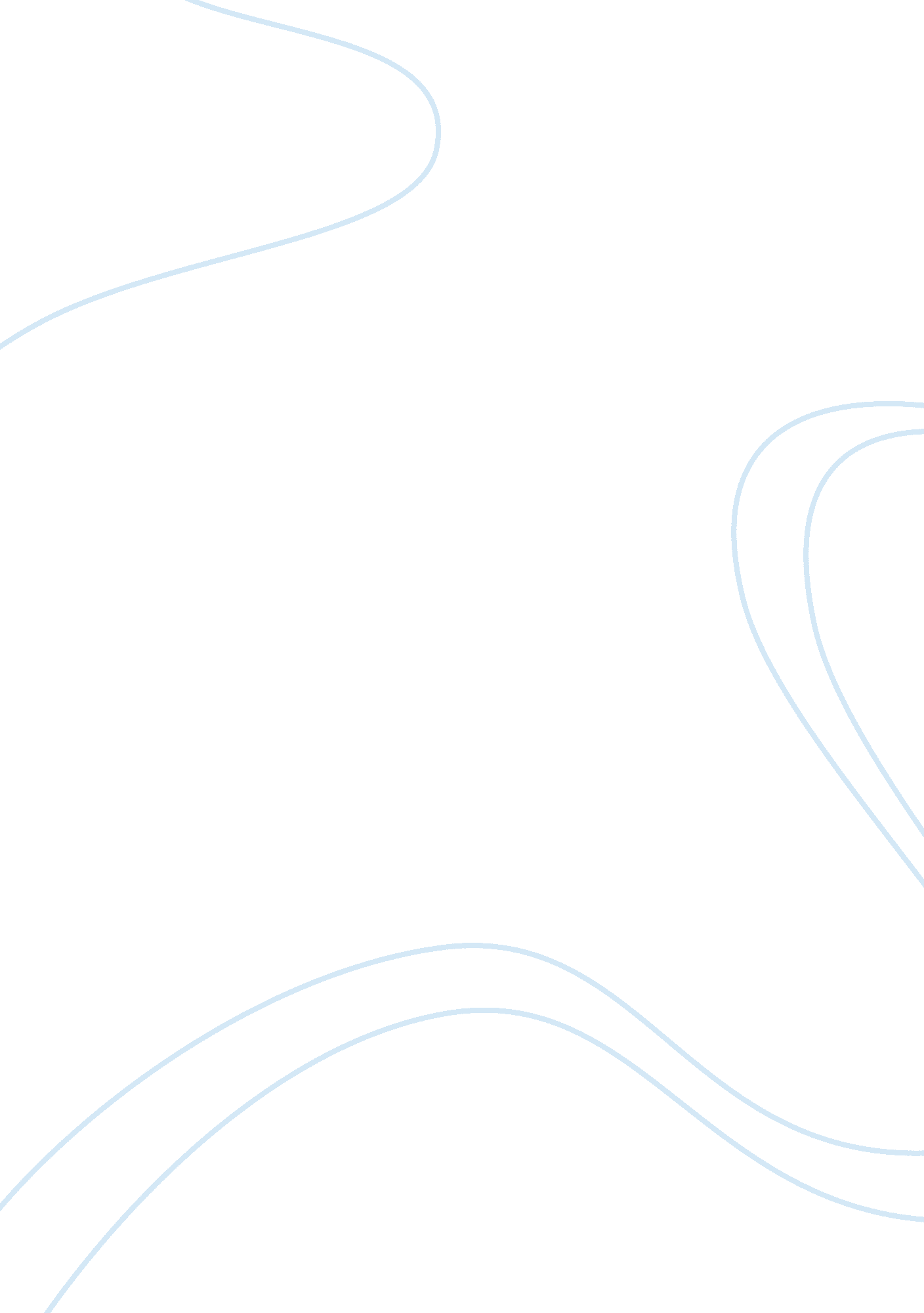 Domestic violence and the criminal justice system assignmentLaw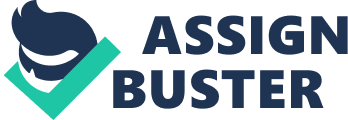 The scanning sect defines multiple issues: recurring domestic violence problems concern public and police, consequences of domestic violence for the common police, proportioning domestic violence problems, developing broad goalВ?? domestic violence, confirms that domestic violence actually exists, defied how frequent domestic violence is and how long that it has been taking and selects domestic violence problems for closer review (Schultz, 201 Analysis of the SARA model encompasses various issues: identifying AR understanding events and conditions that precede domestic violence, identifying relevant domestic violence data to be collected, researching is known about domestic violence, taking inventory on how domestic v is addressed and the pros and cons of the current solutions, narrow the scope of domestic violence, identifying a source that can be of use in developing a deeper understanding, and developing a workable hypo about why domestic violence is occurring (Schultz, 2013). Response in I model is dedicated to many aspects: brainstorming new interventions domestic violence, searching for communities with similar domestic robbers and review their solutions, choosing among the intervention alternatives for domestic violence, outlining a response plan to identify) hold the parties involved in domestic violence responsible, stating the objectives for the domestic violence response plan, and carrying out TTT- planned activities for domestic violence (Schultz, 2013). 